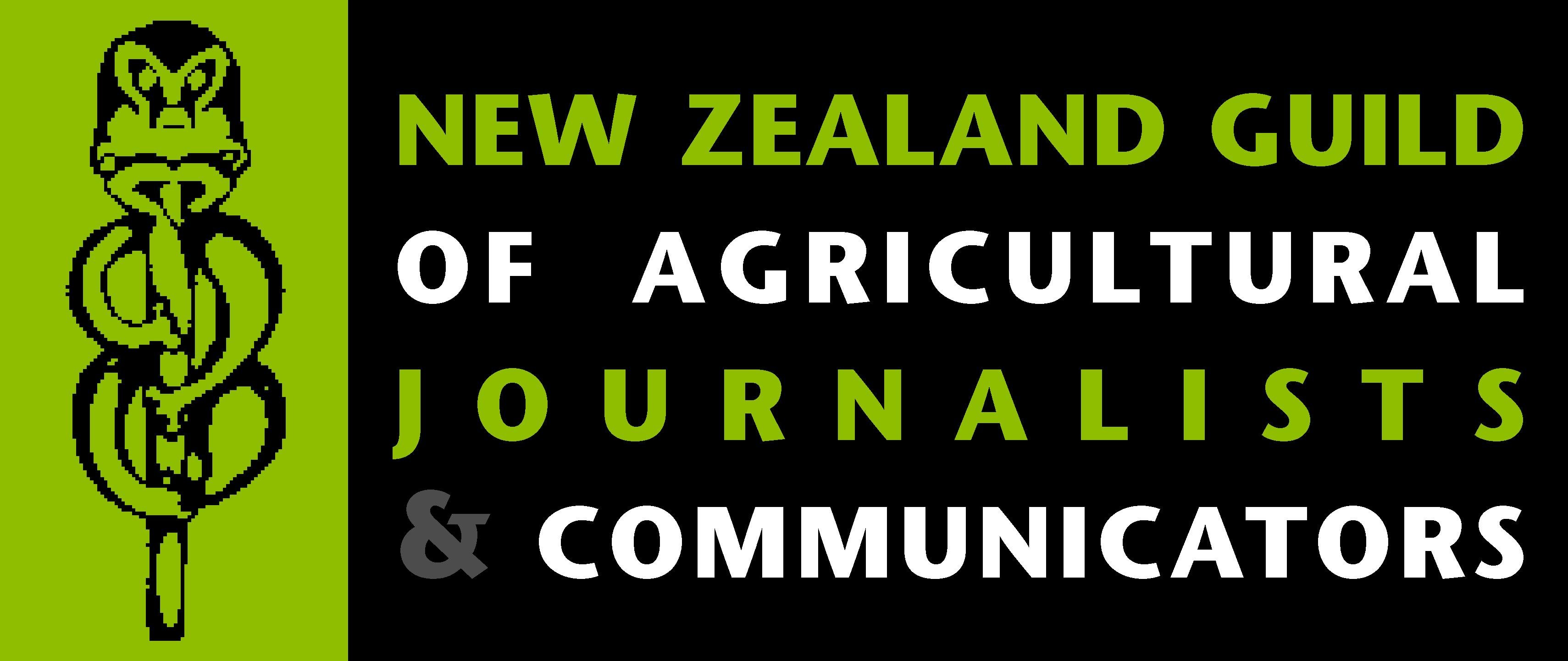 Congress Travel GrantThe NZ Guild Of Agricultural Journalists and Communicators has set up a fund to assist Guild members to attend the annual congresses of the International Federation of Agricultural Journalists.In 2019, this is being held in the USA, in Minnesota,  between 26 -31 July.The NZ Guild will provide for the successful applicant:The cost of registration and accommodation for the congressOr travel costsThe applicant will need to supply:Information on why he/she should be selectedSupporting information from the employer, unless self-employed.An outline of how attending the congress would benefit NZ agriculture / NZ farmersComments on specific aspects of Congress activities he/she hopes to focus on.A portfolio of two articles from the previous 12 months.A commitment to write and get articles published, and identifying what these are.An indication of how the remainder is going to be funded – savings, employer contribution, sponsorship etcOne of these travel grants will be made each year.  It does not include funds to assist with the pre or post congress tours.  These are optional extras.   The successful applicant could also do additional personal travel at his/her own expense,Registration for the USA congress opens in a few weeks, they are already taking pre-registration interest. So if you are interested in applying for this travel grant, there is more information on the congress website, www.ifaj2019.org.   Then you need to get your information together and email it to me.   The deadline will be 14 December.Applicants must be a New Zealand Guild member, must have a current passport or be able to get one, and must be able to travel to the States next year.Congress Travel Grant2019Application FormNameAddressPhone			work				home				CellEmployer   						Or self employedYou must provide+	Two examples of your work from the year 2018.  Either links or digital copies.+	A document outlining why you should be selected+	Supporting information from your employer, unless self-employed.+	An outline of how attending the congress would benefit NZ agriculture / NZ farmers+	Comments on specific aspects of Congress activities you hope to focus on.+	A commitment to get articles published/broadcast, and identifying what aspect of the congress these could be about.+	An indication of how the remainder of the cost is going to be funded – savings, employer contribution, sponsorship etc  (not in detail, but an indication.Send to kotuku.media@xtra.co.nzDeadline   14 December, 2018